  ПОСТАНОВЛЕНИЕ	                                                           КАРАР          № 12                с. Татарский Дюм-Дюм                от  26 сентября  2017 г            Об инициировании проведения референдумаВ соответствии со статьей 15 Федерального закона от 12.06.2002 № 67-ФЗ «Об основных гарантиях избирательных прав и права на участие в референдуме граждан Российской Федерации», статьями 22, 56 Федерального закона от 06.10.2003  № 131-ФЗ «Об общих принципах организации местного самоуправления в Российской Федерации», статьей 12 Закона Республики Татарстан  от 24.03.2004 № 23-3РТ «О местном референдуме», статьей 11 Устава Татарско-Дюм-Дюмского  сельского поселения Елабужского муниципального района, решением Совета Татарско-Дюм-Дюмского сельского поселения от 01.07.2014 г. №143 «Об утверждении Положения о самообложении граждан и порядке сбора и использования средств самообложения граждан на территории Татарско-Дюм-Дюмского  сельского поселения Елабужского муниципального района» Исполнительный комитет Татарско-Дюм-Дюмского  сельского поселения Елабужского муниципального района РеРПОСТАНОВЛЯЕТ:1.  Инициировать проведение местного референдума по вопросу:1.1.     «Согласны ли вы на введение самообложения в сумме 200 рублей с граждан, место жительства которых расположено в границах муниципального образования Татарско-Дюм-Дюмское сельское поселение Елабужского муниципального района, достигших возраста 18 лет, за исключением инвалидов общего заболевания,  ветеранов ВОВ и боевых действий, вдов участников ВОВ и боевых действий, многодетных семей, студентов очных отделений высших и средне-специальных (средне-профессиональных) учебных заведений,  размер платежей для которых составляет 100 рублей, на решение следующих вопросов местного значения:1. Благоустройство территории родника в с.Татарский Дюм-Дюм.					          «ДА»                                                      « НЕТ».2. Направить настоящее постановление в Совет Татарско-Дюм-Дюмского сельского поселения Елабужского муниципального района для дальнейшего рассмотрения вопроса о проведении референдума.3.  Настоящее постановление подлежит обнародованию.         4. Контроль за исполнением настоящего постановления оставляю за собой.Руководитель                                                                     Р.Н.БадрутдиновИСПОЛНИТЕЛЬНЫЙ КОМИТЕТ ТАТАРСКО-ДЮМ-ДЮМСКОГО СЕЛЬСКОГО ПОСЕЛЕНИЯ ЕЛАБУЖСКОГО МУНИЦИПАЛЬНОГО РАЙОНА РЕСПУБЛИКИ ТАТАРСТАН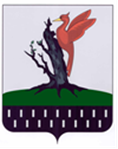 ТАТАРСТАН  РЕСПУБЛИКАСЫ АЛАБУГА  МУНИЦИПАЛЬ РАЙОНЫ  ТАТАР-ДӨМ- ДӨМ АВЫЛ  ҖИРЛЕГЕ БАШКАРМА   КОМИТЕТЫ                   